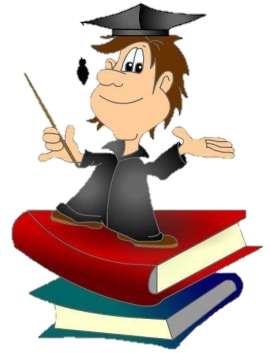 1.  Надо ли обучать дошкольника грамоте?                                                                 Чтение является очень сложным психофизиологическим процесом: в нём задействовано множество психических процессов и функций,   которые должны быть развиты у ребёнка до начала его обучения в школе. Это: слуховое и зрительное внимание, фонематическое восприятие (умение различать звуки речи), фонематический анализ (умение определять последовательность звуков в слове), слухоречевая память, зрительная память и пространственные представления (создание четких графических образов букв), сложные движения речевого аппарата при  артикулировании звуков и т.д.                 Процесс «наладки» взаимодействия всех этих функций в процессе чтения у разных детей занимает различное время. Но в любом случае – для того, чтобы в достаточной степени овладеть навыком чтения, букварного периода (который по некоторым школьным программам длится всего 2-3 месяца!) явно может не хватить. А ведь навык чтения и понимания прочитанного является основой успешного обучения ребёнка в школе с первого класса. С первых дней пребывания в школе читающий ребёнок окажется успешнее своего сверстника, не умеющего читать и с трудом читающий ребёнок попадает в ситуацию стресса. 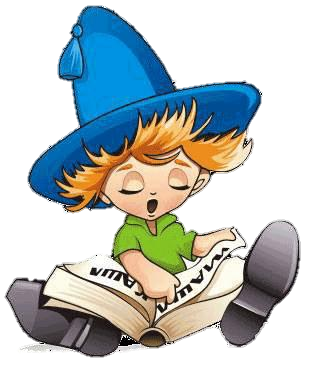 2.   Когда ребёнок готов к обучению грамоте?
        У дошкольника, начинающего заниматься основами грамоты, должна быть выражена познавательная активность. 
Такой ребёнок любит общаться со взрослым, часто задаёт вопросы об окружающем, проявляет интерес к обучению. 
Познавательную активность ребёнка нужно всячески поощрять. Ведь это – основа для обучения. Не оставляйте без ответов любые вопросы Вашего ребёнка, чаще обращайте его внимание на явления окружающей жизни, больше читайте.
Возраст  5-7 лет для большинства детей является наиболее благоприятным для активного развития восприятия, внимания, памяти, мышления. Ребёнок в этом возрасте физиологически готов к развивающему обучению, у него появляется желание учиться. Это не значит, что все дети в одинаковой степени освоят навыки чтения, но начинать заниматься с ними уже нужно.    Как заниматься с дошкольником?
            Ещё один важный вопрос.  
      Могут ли занятия по обучению грамоте быть вредными для
     ребёнка-дошкольника?   Могут, если взрослый, организующий
     эти занятия, не учитывает возрастные и индивидуальные
     особенности малыша, перегружает его учебными заданиями
              вместо   естественной для дошкольника деятельности – игры,
                                     ставит самоцелью любой ценой научить ребёнка читать.

               Обучение дошкольников должно проходить в занимательной, игровой форме. Прежде чем начать непосредственно обучаться чтению, ребёнок при помощи речевых игр должен усвоить что:
- предложения состоят из слов 
- слова состоят из частей (слогов) и звуков , расположенных в определённой последовательности.                                                                                                                                                             К.Д. Ушинский говорил: «Сознательно читать и писать может только тот, 
                                                кто понял звукослоговое строение слова».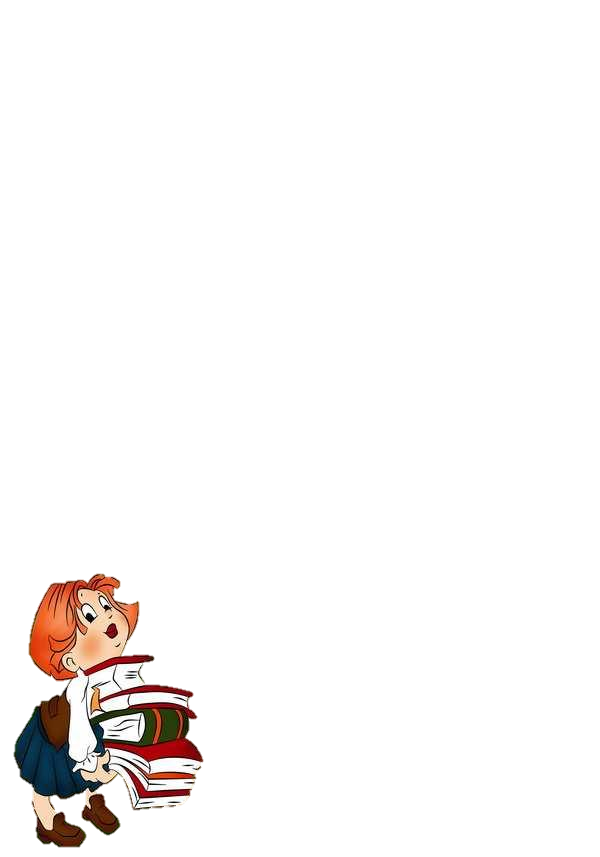 Занимаясь с ребёнком, старайтесь соблюдать следующие правила:тогда занятия будут более успешными, а ребёнок будет заниматься с удовольствием. Проявляйте искренний интерес к тому, что вы делаете вместе с ребёнком. Радуйтесь, удивляйтесь, огорчайтесь вместе с ним.До начала игры (занятия)  учитывайте состояние ребёнка Не раздражайтесь. Ребёнок должен чувствовать, что Вы – его партнёр и хотите помочь ему. Хвалите за старание.Чаще читайте ребёнку хорошие стихи (С. Михалкова, С. Маршака, А.Барто, Б.Заходера) – это благотворно влияет на восприимчивость детей к звукам речи.Не сравнивайте успехи Вашего ребёнка с успехами других детей. 
Темп овладения чтением индивидуален для каждого!

    С чего начинать обучение грамоте? 
            С чего же начать? 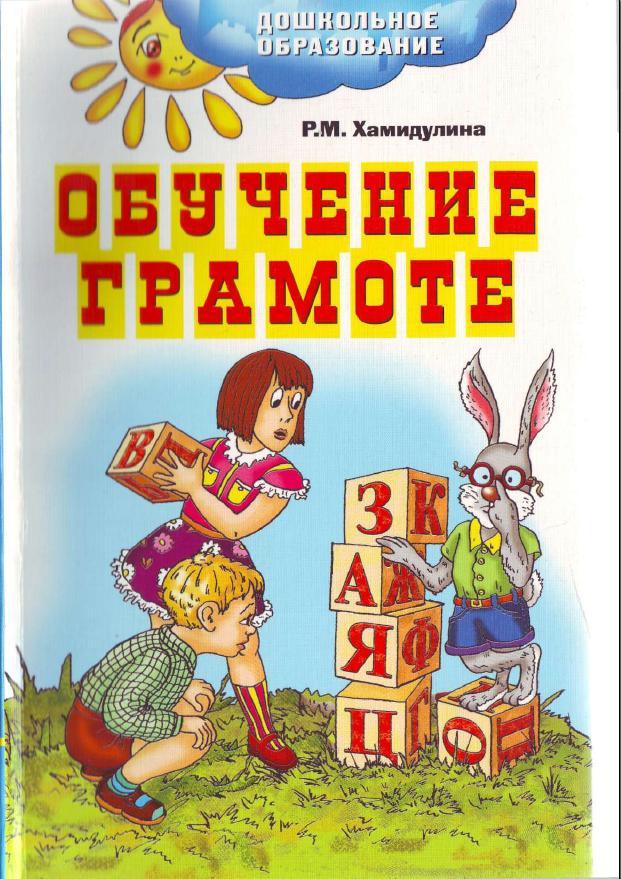 К сожалению, многие взрослые начинают обучение чтению    своего ребёнка с выучивания с ним всех букв. Однако,  знакомство с буквами и складывание их в слоги и слова на начальном этапе обучения – совсем не главное. Цель первого этапа занятий – привлечь внимание ребёнка к звучащему слову. 
С помощью речевых игр, играя со словами и звуками, ребёнок усваивает следующее:Когда мы говорим, мы произносим разные слова. Слова звучат, потому что состоят из звуков. Звуки в слове идут по порядку. Есть звук в начале слова – он первый, есть последний – в конце слова, остальные – в середине, друг за другом.  Если этот порядок нарушится, то слово «сломается». Его будет не узнать.Варианты игр со звуками.«Хлопни, если услышишь в слове звук [А]» выделяем звук голосом: утка-а-а-а,   ча-а-айник,   а-а-аист. 
Начинать надо с гласных звуков (а, о, у, и, э, ы) , затем – сонорные (м, н, р)
«Путешествие по комнате» Побеждает тот, кто найдёт больше предметов, в названии которых есть определенный звук.
 «Ищем игрушки (предметы), в названии которых есть звук [В] (корова, волк….) 

В другом варианте этой игры у каждого играющего по 4 фишки определенного цвета. Найдя предмет, обозначаемый словом с оговоренным звуком, играющий кладет фишку. Побеждает тот, кто первым разложит все свои фишки. В конце игры – проверка. Взрослому можно иногда специально допустить ошибку, чтобы ребёнок в дальнейшем проверял каждое слово с интересом, вслушиваясь в него.
«Цепочка слов»
 придумать слово на последний звук предыдущего слова. 
Для речевых игр с дошкольниками подбирайте такие слова, в которых написание не расходится с произнесением! Помните, например, что звонкие согласные звуки в конце слов оглушаются: МОРОЗ [марос], ЗУБ [зуп].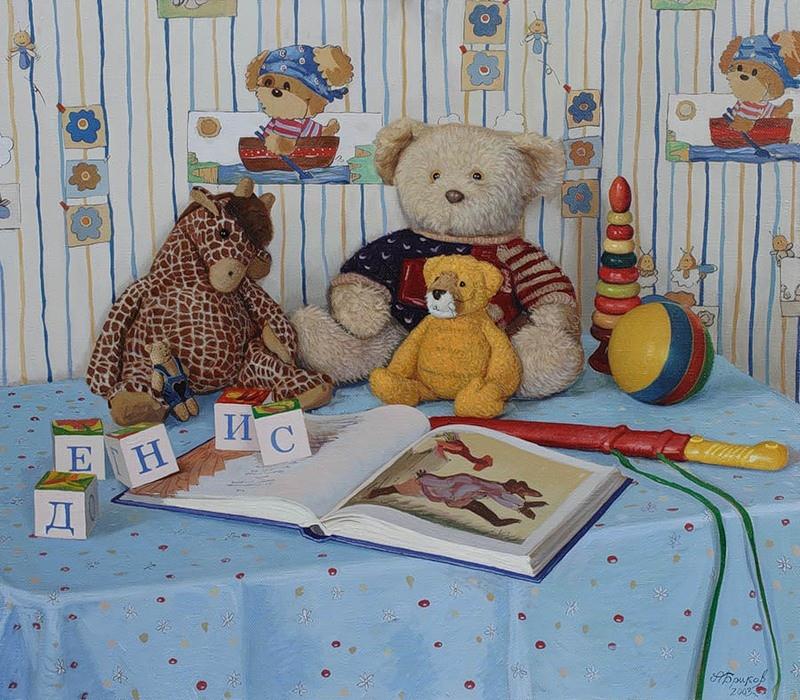      Игры со словом побуждают ребёнка думать,
     рассуждать, искать и пробуждают интерес к 
     познавательной деятельности, а это – основа обучения!                                                            Удачи вам и терпения!